ANEXO 8 - DESCRIÇÃO DOS ESPAÇOS E EQUIPAMENTOSDescrição do espaço: Galeria Theodoro BragaEspaço destinado a exposições de artes visuais com 184,26m²Equipamentos de mídia1 projetor multimídia, 3000 lumes;1 DVD;1 TV 29” smart TV;11 headphonesEquipamentos básicos de iluminação50 luminárias, lâmpadas dicroicas conectadas em trilho energizado.Materiais de montagemNível de alumínio 10’;Nível a laserRéguas de aço inox 30, 60 e 100 cm;Martelo;Jogo de chaves de fenda;Trena 10m;EscadaPlanta baixa do espaço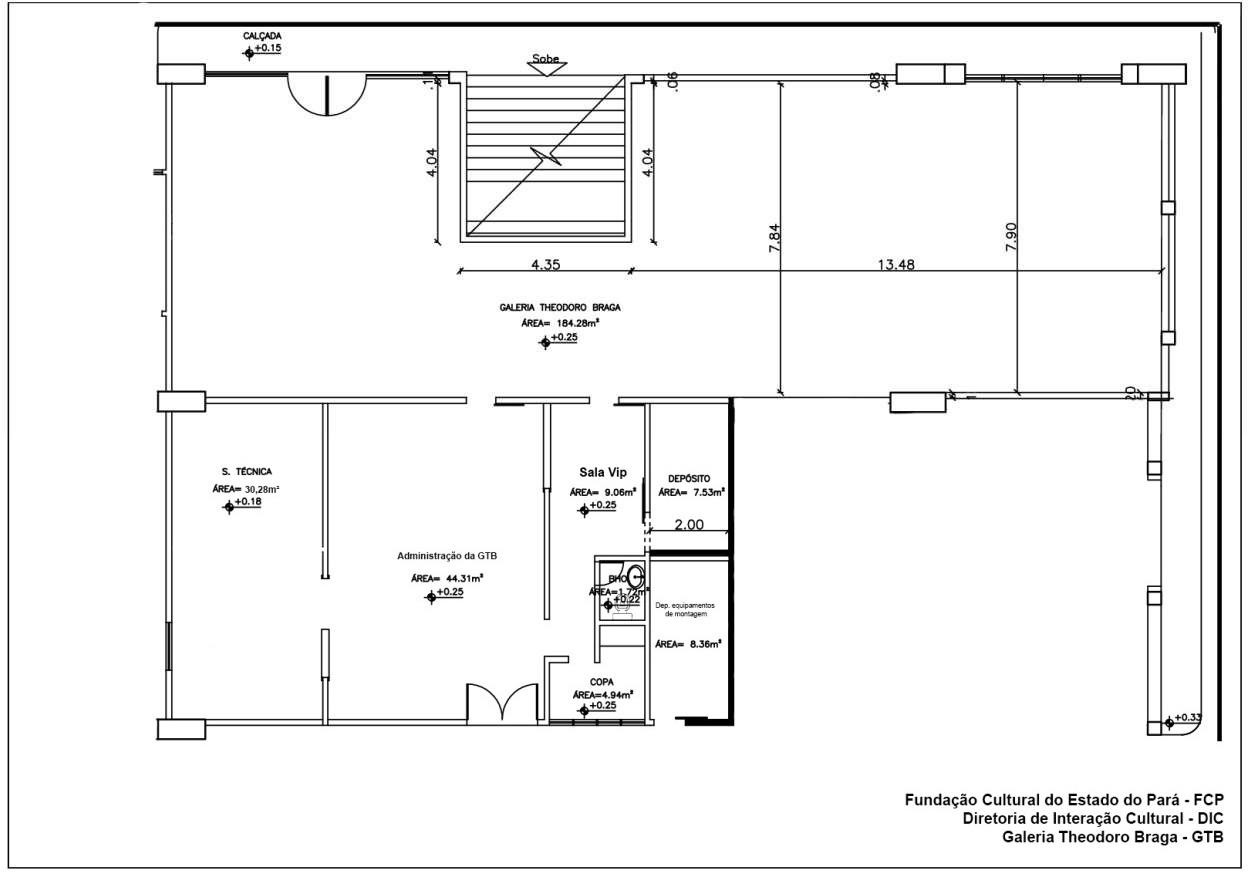 Descrição do espaço: Galeria Benedito NunesEspaço destinado a exposições de artes visuais com 245,95m².Equipamentos de mídia1 TV 40” smart TVSistema de Som, tipo de entrada Pen drive e via Bluetooth , com 12 autofalantesEquipamentos básicos de iluminação50 luminárias, lâmpadas dicroicas conectadas em trilho    energizado.Materiais de montagemNível de alumínio 10’;Nível a laserRéguas de aço inox 30, 60 e 100 cm;Martelo;Jogo de chaves de fenda;Trena 10m;EscadaPlanta baixa do espaço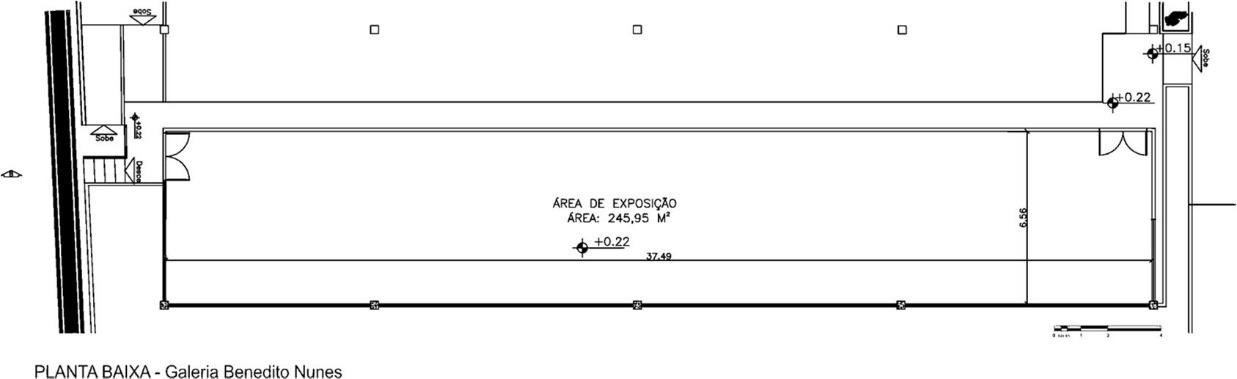 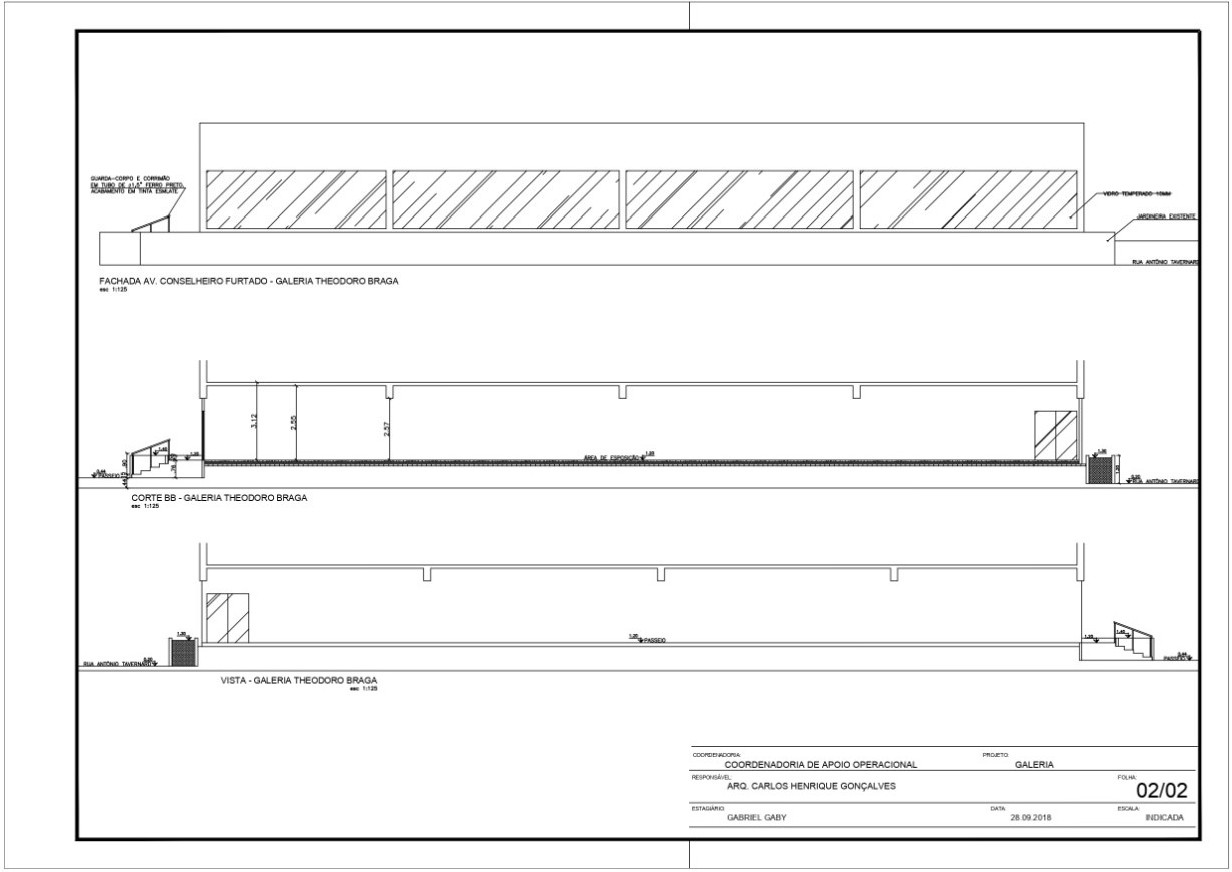 Descrição do espaço: Galeria Ruy MeiraEspaço destinado a exposições de artes visuais composto por duas salas com 88,084m² aprox.Equipamentos básicos de iluminação12 luminárias, com 24 lâmpadas florescentes 6500k, sendo alocadas 6 luminárias em cada sala de exposição.Materiais de montagemTrena de 10m;EscadasRéguas de aço inox 60 e 100 cm;MontrasBlocos de exposição;Mesa tipo cavalete.Planta baixa do espaço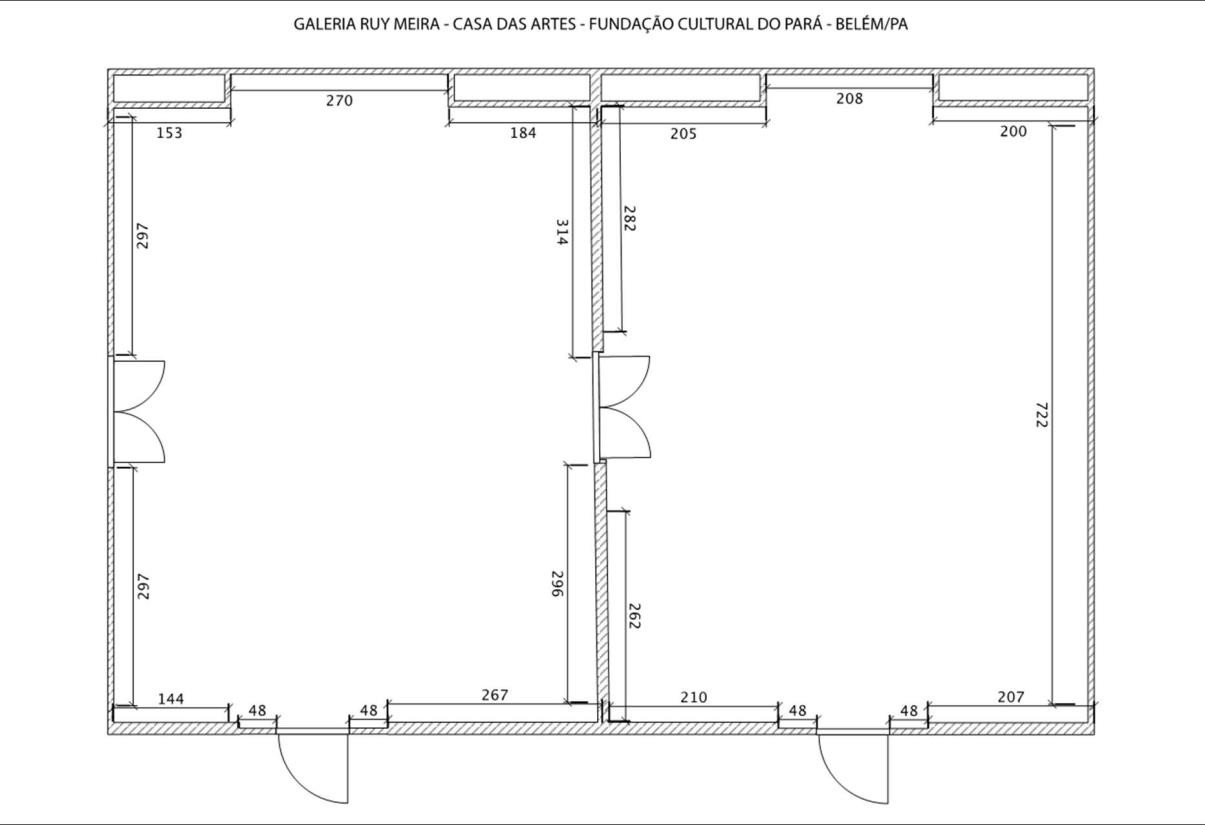 